Publicado en Madrid el 28/04/2023 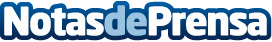 HONOR desvela la tecnología que se esconde tras el nuevo HONOR Magic5 ProHONOR, la marca de tecnología global, comparte el "Behind the scenes" que detalla cuál es la tecnología y todas las innovaciones que han estado involucradas en el desarrollo de su nuevo dispositivo tope de gama: HONOR Magic5 ProDatos de contacto:María García606222004Nota de prensa publicada en: https://www.notasdeprensa.es/honor-desvela-la-tecnologia-que-se-esconde_1 Categorias: E-Commerce Consumo Dispositivos móviles Innovación Tecnológica http://www.notasdeprensa.es